     NORSK BAROCKPINTO FORBUND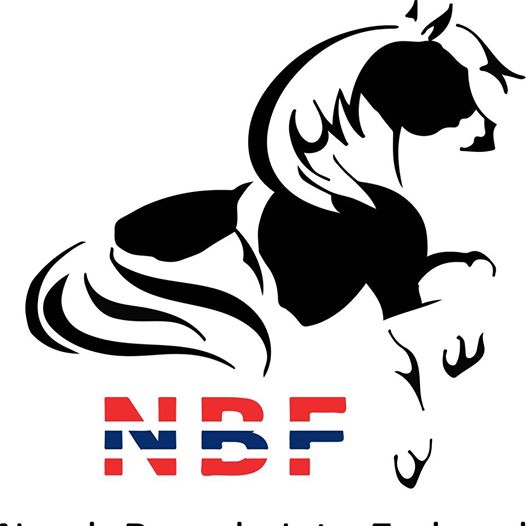 Påmelding kåring 2021Fyll ut 1 skjema pr hest !Husk å sende kopi av stamtavle/papirer på e-mail sammen med påmeldingen ! Påmeldingen sendes i word format til: post@barockpintoforbund.no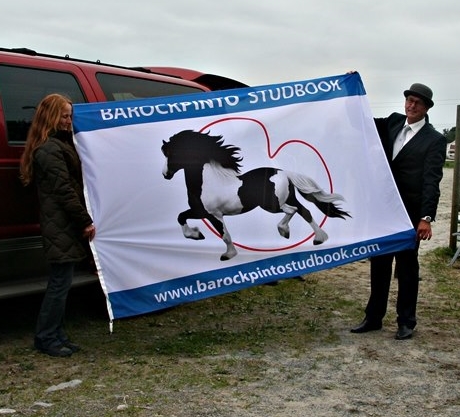 KÅRINGSSTED ØST: Harkerud Hestesportsenter 19. sept 2021KÅRINGSSTED VEST: Soma Friesergård den 18. sept 2021KÅRING ØST : __________                              Kryss av for kåringssted!KÅRING VEST: __________Name:Oppdretter/breeder:E-mail owner: Tlf/phone:Stallplass?Dagsleie, kr 200 (ha med eget for)_______               Kryss avHusk å skrive din fulle og hele adresse på denne siden !IBOPIBOP VEST:____________                            Kryss av for kåringssted !IBOP ØST: ____________Name:Oppdretter/breeder:E-mail owner: Tlf/phone:Stallplass?Dagsleie, kr 200 (ha med eget for)_______               Kryss avHusk å skrive din fulle og hele adresse på denne siden !KÅRING AV FØLL FØDT 2021:ØST: ___________                                    Kryss av for kåringssted !VEST:___________Name:Føllet må være chippet (microchip må bestilles av Norsk Hestesenter e.l.) og registrert. Eventuelt kan registrering sendes inn ved påmelding:Stallplass?Dagsleie, kr 200 (ha med eget for)_______               Kryss avSkal du stille føll MÅ kopi av føllpapiretsendes sammen med påmld.skjema!Forventet ankomst: Avtal forventet ankomst med styret ! Noter dine tanker ang. ankomst i din påmelding!Påmeldingskjemaet i WORD FORMAT og KOPI AV STAMBLAD sendes inn tilpost@barockpintoforbund.noInnen 15. august 2021Skal du stille føll MÅ kopi av føllpapiretsendes sammen med påmld.skjema!STAMTAVLE + PASS + EGENERKLÆRING tas med på kåringsdagen. Egenerklæring lastes ned fra Norsk Rytterforbund.Husk at du må være medlem av både NBF og BPS for å delta på kåring/IBOP. 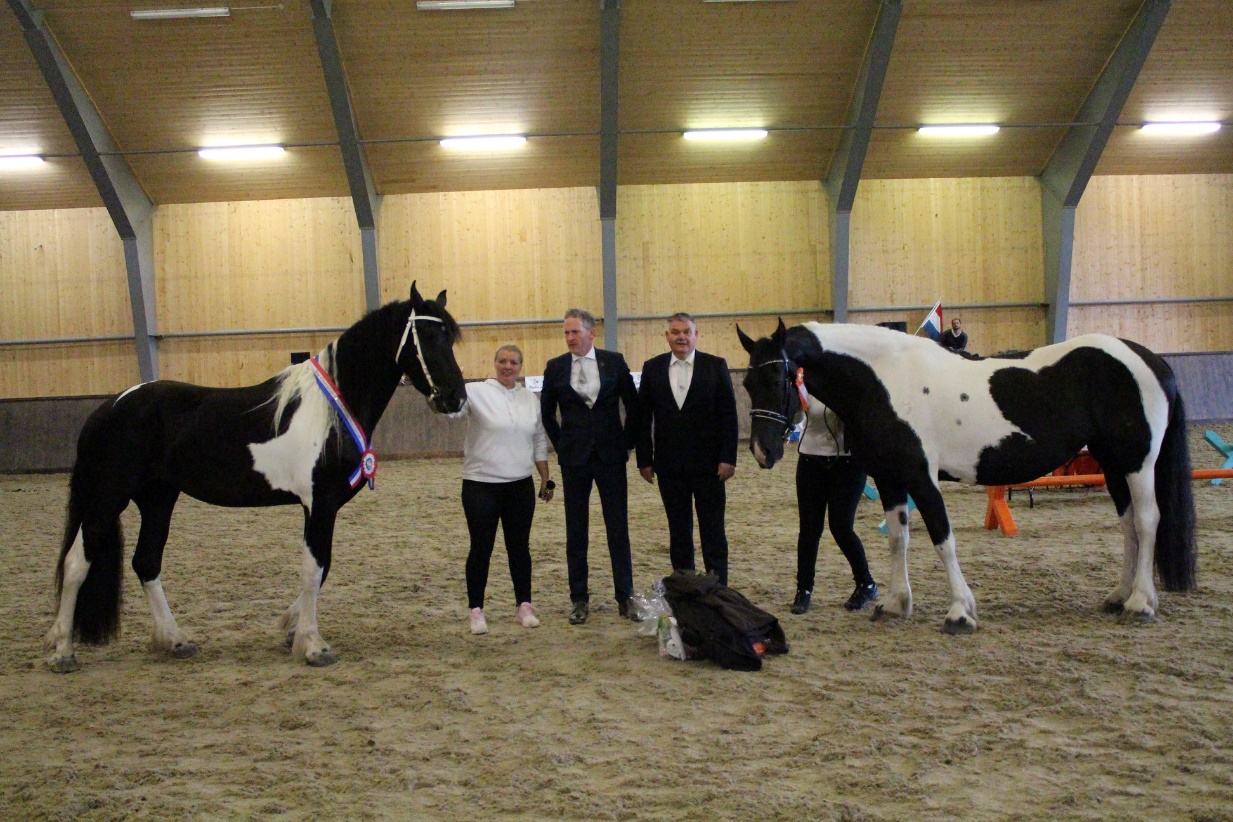 Priser for medlemmer :Kåring 1 hest:    kr 2000Kåring 2 hester: kr 3500Kåring 3 hester: kr 4500Kåring 4 hester: kr 5500Kåring 5 hester: kr 6500Kåring 6 hester: kr 7500Kåring føll :        kr 1500IBOP:                 kr 1000Kåring + IBOP:   kr kåringspris + 700 krStallplass ifm kåring kr 200 pr dag. Skal møkkes etter bruk. Blir ikke boksene møkket tilfaller et gebyr på kr 400 pr boks. Du må ta med alt av eget for til din hest. I tillegg til prisene kommer avgifter fra BPS for eventuelle ster-predikat, avlslisens hingst, etc.De som trenger å bestille stallplass på kåringen, må opplyse om det i påmeldingen. VEL MØTT TIL KÅRING !Mvh Styret NBFRegistration numberFatherChipnumberMother’s  FatherGender% Foreign bloodDate of birthRegisterColourTypeOwnerRegistration numberFatherChipnumberMother’s  FatherGender% Foreign bloodDate of birthRegisterColourTypeOwnerOppdretter/breeder:E-mail owner: Tlf/phone: